关于开展全国学生资助管理信息系统应用及本专科生国家奖学金管理工作线上培训的函各省（自治区、直辖市）、计划单列市、新疆生产建设兵团学生资助管理部门，各中央部门所属高等学校、党校、会计学院学生资助管理部门：根据中央关于巩固拓展脱贫攻坚成果与乡村振兴有效衔接的有关精神，近期我中心升级完善了全国学生资助管理信息系统（以下简称资助系统）有关功能。为更好地解答资助系统实际操作问题，满足各地、各校的工作需求，提高各级资助管理部门及各类学校资助系统管理人员应用水平，推进资助系统全面应用,我中心拟于2021年5月11日开展资助系统应用线上培训工作。同时，为提高工作效率，我们将原计划开展的本专科生国家奖学金管理工作培训与本次资助系统培训合并开展，现将有关事项通知如下：一、培训对象1.各省、市、县学生资助管理部门相关负责人、系统操作人员。2.高校、党校、会计学院学生资助管理部门负责人、系统操作人员。3.幼儿园、义教学校、普通高中、中职学校分管学生资助工作的校（园）领导及系统操作人员。4.各省（区、市）、高校、党校、会计学院本专科生国家奖学金负责人及工作人员。二、培训内容1.介绍资助系统升级背景，部署2021年春季学期学生资助信息化工作。2.介绍资助系统学前、义教、高中、中职、本专科和研究生等六个子系统的应用操作，重点讲解本次系统升级功能操作。3.讲解各子系统应用过程中常见问题及解决办法。4.总结高校本专科生国家奖学金管理工作，部署今后本专科生国家奖学金管理有关工作。三、培训时间、方式1.培训时间：2021年5月11日。2.培训方式：本次培训以在线直播方式进行。参会人员在计算机浏览器输入直播链接地址，或者使用手机扫描直播二维码方式观看。各子系统培训详细时间安排及直播链接、直播二维码、直播密码详见附件。四、培训要求1.精心组织。各省级学生资助管理部门负责协调组织本省、市、县学生资助管理人员及各级各类学校相关人员参加培训。请参加培训人员准备好电脑、移动设备等在线观看工具，提前进入培训直播间进行测试。2.会前自学。省级学生资助管理部门应于5月8日前，将我中心与教育部教育管理信息中心联合印发的《关于做好2021年全国学生资助管理信息系统第一次功能升级与应用工作的通知》（教助中心〔2021〕22号）的有关要求及用户操作手册逐级转发至参训单位，明确要求参训人员预先学习文件内容。3.及时签到。请参训人员提前进入培训直播界面，点击“会议签到”，填写全国学生资助管理信息系统应用培训签到表。原则上，参加直播培训的每位老师均需填写签到表，若单位组织集中观看直播培训则仅需一人填写。五、联系人及联系方式联 系 人：张一凡  010—66092038电子邮箱：zhangyifan@moe.edu.cn附件：2021年全国学生资助管理信息系统应用及本专科生国家奖学金管理工作线上培训安排及直播链接                  全国学生资助管理中心                          2021年5月6日   附件：2021年全国学生资助管理信息系统应用及本专科生国家奖学金管理工作线上培训安排及直播链接直播链接：https://live.xxqs.qq.com                  直播二维码：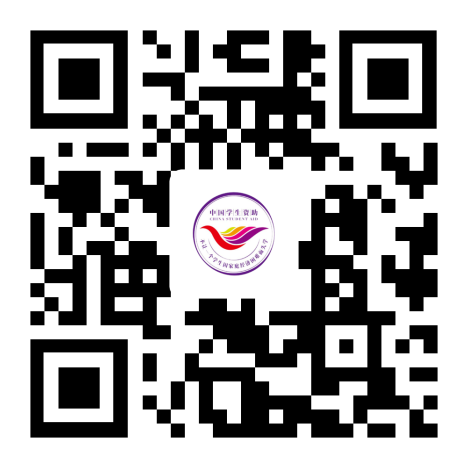 直播密码：202105                                    议程培训内容培训时间参会人员一学前子系统义教、高中子系统中职子系统2021年5月11日（9:00—11:30）各省（区）、市、县学生资助管理部门相关负责人及系统操作人员，幼儿园、中小学校、中职学校分管学生资助工作的校领导及系统操作人员。二本专科生国家奖学金管理工作本专科和研究生子系统2021年5月11日（13:00—15:30）各省级学生资助管理部门高校学段负责人，高校、党校、会计学院学生资助管理部门负责人、负责本专科生国家奖学金管理工作的人员。三本专科生国家奖学金管理工作本专科和研究生子系统2021年5月11日（15:30—18:00）各省级学生资助管理部门高校学段负责人，高校、党校、会计学院学生资助管理部门负责人、系统操作人员、负责本专科生国家奖学金管理工作的人员。